Kapılar ve kapı kolları dar tüm yüzeyler uygun deterjan dezenfektan ile sık aralıklarla temizlenmelidir.Kuruluşta salgın hastalığı olduğu belirlenen kişi olmadığı takdirde banyo klozet ve lavabo kapı yüzeyleri dahil tüm yüzeylerin su ve uygun deterjanla sık temizlenmesi yeterlidir.Banyo klozet ve tuvaletler her gün en az 1/10 oranında sulandırılmış sodyum hipoklorit ile dezenfekte edilmelidir.El teması önlemek için öğrenci personel lavabolarında mümkün ise el teması olmayan bataryalar temassız dispenserler olmalıdır.Kuruluş genelindeki yoga ve gider bağlantılarının ve deve boylarının S şeklinde olması sağlanmalıdır.Mümkünse her tuvalet lavabo girişinde ideal olarak hem iç hem dış kısma el antiseptiği cihazları konulmalıdır.Öğrencilere ve personele her seferinde en az saniye boyunca sabun ve su ile ellerini yıkamaları hatırlatmak için afiş, poster, uyarı levhası konulmalıdır.Personel ve öğrencilerin kağıt havluları ve benzeri atıkları atmalarını kolaylaştırmak için çıkışa yakın noktalara mümkünse pedallı çöp kutuları yerleştirilmelidir.Varsa el kurutucu cihazlarının kullanılmaması için gerekli önlemlerin alınması sağlanmalıdır.Tuvaletlerin havalandırma sisteminin temiz hava sirkülasyonu yeterli ve uygun olmalıdır.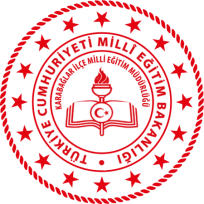 TUVALET VE LAVOBO KULLANMA TALİMATIDoküman NoTUVALET VE LAVOBO KULLANMA TALİMATIYayım TarihiTUVALET VE LAVOBO KULLANMA TALİMATIRevizyon No00TUVALET VE LAVOBO KULLANMA TALİMATIRevizyon Tarihi.... / .... / 20…TUVALET VE LAVOBO KULLANMA TALİMATISayfa No1/1